Curriculum VitaeSection A: Personal DataSection B: Education HistoryInstitutions Attended with Dates and Academic QualificationsTeaching ExperienceAcademic and Administrative Positions HeldCourses TaughtScholarship, Grants, Fellowship and PrizesResearch Fellowship Award: Research Training Fellowship-Developing Countries Scientist (TRF-DCS) 2019 to be undertaken at CSIR-Central Leather Research Institute, Chennai, India. Grant no: DCS/2019/000223CSE, Landmark University, Award of Excellence: Teaching Prowess in Biochemistry    2017/2018CSE, Landmark University, Outstanding Leadership Award       2016/2017Gordon Research Conference (Travel Grant), Host-Parasite Interaction, Biology of, Salve Regina University, New Port, Rhodes Island, USA, June 11 – 17, 2016Joseph Ayo Babalola University Senate Research Grant (2012, 2013)Federation of African Immunological Societies (FAIS) Travel Fellowship to attend the 8th FAIS Conference held in Durban, South Africa (2nd – 5th Dec., 2012).Keystone Symposia Scholarship to attend Keystone Symposium, Protection from HIV: Targeted Intervention Strategies, Whistler, British Columbia, March 20-March 25, 2011. Travel Grant to attend 15th World Congress of Food Science and Technology, IUFoST 2010, Cape Town, South Africa, August 22-August 26, 2010.Publications: Journals (Scopus-Indexed)[Clearly indicate Journal Indexation | APA Style 2018 Edition | Bolden and Underline Author’s Name]Oluba, O. M., Obi, C. F., Akpor, O. B., Ojeaburu, S. I., Ogunrotimi, F. D., Adediran, A. A., Oki, M. (2021). Fabrication and characterization of keratin starch biocomposite film from chicken feather waste and ginger starch. Scientific Reports, https://doi.org/10.1038/s41598-021-88002-3. Rotimi, D., Ojo, O. A., Emmanuel, B. A., Ojo, A. B., Elebiyo, T. C., Nwonuma, C. O., Oluba, O. M. (2021). Protective impacts of gallic acid against cadmium-induced oxidative toxicity in the ovary of rats. Comparative Clinical Pathology, https://doi.org/10.1007/s00580-021-03237-w. Oluba, O. M., Osayame, E., Shoyombo, A. A. (2021). Production and characterization of keratin-starch bio-composite film from chicken feather waste and turmeric starch. Biocatalysis and Agricultural Biotechnology. Ojo, O. A., Ojo, A. B., Taiwo, O. A., Oluba, O. M. (2021). Novel coronavirus (sars-cov-2) main protease: Molecular docking of puerarin as a potential inhibitor. Malaysian Journal of Biochemistry and Molecular Biology, 24(1): 108 – 114. Oluba, O. M., Babatunde, E. B., Akpor, O. B., Olajide, O. P., Ogunremi, F. J., Babatola, L. J. (2021). Compositional and functional analyses of Dioscorea odoratissima (bush yam) flour and starch as influenced by pre-treatment. Current Research in Nutrition and Food Science, 9(1). Ajiboye, B. O., Oyinloye, B. E., Awurum, J. C., Onikanni, S. A., Adefolalu, A., Oluba, O. M. (2021). Protective role of Sterculia tragacantha aqueous extract on pancreatic gene expression and oxidative stress parameters in streptozotocin-induced diabetic rats. Journal of Complementary and Integrative Medicine. DOI: 10.1515/jcim-2021-0020.Oluba, O. M., Mbamara, D. O., Akpor, O. B., Adebiyi, F. D., Alabi, O. O., Shoyombo, A., Osemwengie, O. O. (2021). Effects of drying methods on compositional characterization and functional characteristics of Blighia sapida aril oil. Oilseesd & Fats Crops and Lipids, 28(17). Eidangbe, G. O., Obasi, I. O., Okaka, A. C., Eidangbe, R. C., Oluba, O. M. (2021). Attenuation of carbon tetrachloride-induced hepatoxicity by Dacryodes edulis seeds ethanolic extract in male Wistar rats. Biointerface Research in Applied Chemistry, 11(2): 9490 – 9500. Oluba, O. M., Akpor, O. B., Adebiyi, F. D., Josiah, S. J., Alabi, O. O., Shoyombo, A. O., Olusola, A. O. (2020). Effects of co-administration of Ganoderma terpenoid extract with chloroquine on inflammatory markers and antioxidant status in Plasmodium berghei-infected mice. Journal of Integrative Medicine, 18(6): 522 - 529. Oluba, O. M., Akpor, O. B., Alabi, O. O., Shoyombo, A. J., Adeyonu, A. G., Adebiyi, F. D. (2020). In vitro antioxidant properties and digestibility of chicken feather protein hydrolysates. Food Research, 4(4): 1053 – 1059. Akpor, O. B., Hussein, F. U., Oluba, O. M., Olaolu, T. D., Alabi, O. O., Shoyombo, A. J. (2020). Antibacterial potential of ethanol leave extracts of Helianthus annus, Moringa oleifera, Euphorbia heterophylla and Physalis angulate. Asian Journal of Agriculture and Biology, 8(3): 330 – 340. Oluba, O. M., Ayodele, M. M., Adeyonu, A. G., Shoyombo, A. J., Alabi, O. O., Akpor, O. B. (2020). Effects of cassava starch supplementation on behavioural characteristics and oxidative status in Drosophila melanogaster. Asian Journal of Agriculture and Biology, 8(1): 92 – 97. Oluba, O. M. (2020). Nutrient and antinutrient retention in indigenous white cassava gari and provitamin a biofortified yellow cassava gari fermented over different time periods. Asian Journal of Agriculture and Biology, 8(1):44 - 51. Akintola, S. A., Oki, M., Aleem, A. A., Adediran, A. A., Akpor, O. B., Oluba, O. M., Ogunsemi, B. T., Ikubanni, P. P. (2019). Valorized chicken feather as corrosion inhibitor for mild steel in drilling mud. Results in Engineering, 4:100026. Oluba, O. M., Adebiyi, F. D., Dada, A. A., Ajayi, O., Adebisi, K. E., Josiah, S. J., and Odutuga, A. A. (2019). Effects of Talinum triangulare leaf flavonoid extract on streptozotocin-induced hyperglycemia and associated complications in rats. Food Science and Nutrition, 7(2), 385-394. Oluba, O. M. (2019). Ganoderma terpenoid extract exhibited anti-plasmodial activity by a mechanism involving reduction in erythrocyte and hepatic lipids in Plasmodium berghei infected mice. Lipids in Health and Disease, 18(1), 12. doi:10.1186/s12944-018-0951-x. Oluba, O. M. (2019). Oryctes rhinoceros larva oil supplementation improves tissue antioxidant status in cholesterol-fed rats. Potravinarstvo Slovak Journal of Food Sciences, 13(1): 815 – 822.Akpor, O. B., Favourite, M. E., Alabi, O. O., Oluba, O. M. (2019). Evaluation of nitrate removal potential from waste water using chicken feather fibre and selected bacterial species. Pollution Research, 38(4): 901 – 907. Akpor, O. B., Komoafe, I. O., Oluba, O. M., Alabi, O. O., Adeyonu, A. G., Shoyombo, A. J. (2019). Mechanisms of plant growth promotion by rhizoshere bacteria. Pollution Research, 38(4): 916 – 925.  Alabi, O., Shoyombo, A., Jegede, S., Oluba, O. M., Akpor, O. (2019). Rural production of tropically adapted breeds of chickens in rural areas of Kwara state, Nigeria. Potravinarstvo Slovak Journal of Food Sciences, 2019;13(1):1013-7.  Akpor, O. B., Odesola, D. E., Thomas, R. E., Oluba, O. M. (2019). Chicken feather hydrolysate as alternative peptone source for microbial cultivation. F1000Research, 7, 1918. Oluba, O. M. (2019). Erythrocyte lipids and oxidant-antioxidant changes in Plasmodium falciparum-infected children attending the Mother and Child Hospital in Akure, Nigeria. Pakistan Journal of Biological Sciences, 22(6): 257 – 264. Akpor, O. B., Arowolo, T., Oluba, O. M. (2018). Effect of chicken feather and bacterial treatments on nitrite level in wasterwater. International Journal of Civil Engineering and Technology, 9(11):2703-2713. Oluba, O. M., and Oredokun-Lache, A.B. (2018). Nutritional composition and glycemic index analyses of vitamin a-biofortified maize in healthy subjects. Food Science and Nutrition, 6(8), 2285-2292.Oluba, O.M., Oredokun‐Lache, A.B., and Odutuga, A.A. (2017). Effect of vitamin A biofortification on the nutritional composition of cassava flour (gari) and evaluation of its glycemic index in healthy adults. Journal of Food Biochemistry. 10/2017; DOI:10.1111/jfbc.12450Akpor, O.B., Jemirieyigbe, E.D., and Oluba, O. M. (2018). Comparative decolouration of crystal violet dye using chicken feather fibre, chemical oxidation and bacterial cells. Journal of Environmental Science and Technology. 11: 246-253.Oluba, O. M., Josiah, S.J., Adebisi, K.E., Ojeaburu, S.I., and Onyeneke, E.C. (2017). Antiplasmodial and antioxidant activities of chloroform extract of Ganoderma lucidum fruit body in Plasmodium berghei-infected mice. Oriental Pharmacy and Experimental Medicine (Now called Advances in Traditional Medicine). 17(4): 389–395.Oluba, O.M., Adebisi, K.E., Eidangbe, G.O., Odutuga, A.A., and Onyeneke, E.C. (2014). Modulatory effect of crude aqueous extract of lingzhi or reishi medicinal mushroo, Ganoderma lucidum (higher Basidiomycetes), on hematological and antioxidant indices in Plasmodium berghei-infected mice. International Journal of Medicinal Mushrooms. 16(5): 499-506.Oluba, O.M., Olusola, O.A., Fagbohunka, B.S., and Onyeneke, E.C. (2012). Antimalarial and hepatoprotective effects of crude ethanolicextract of lingzhi or reishi medicinal mushroom, Ganoderma lucidum(W.Curt.:Fr.) P. Karst. (higher basisiomycetes), in Plasmodium berghei Mice. Internatioanl Journal of Medicinal Mushrooms. 14(5): 459-466.Oluba, O.M., Olusola, O.A., Eidagbe, G.O., Babatola, L.J. and Onyeneke, E.C. (2012). Modulation of Serum Lipoprotein Cholesterol by Crude Aqueous Extract of Ganoderma lucidum in Plasmodium berghei Malarial Infection in Mice. Cholesterol. doi: 10.1155/2012/536396. Idonije, B.O., Festus,O., and Oluba, O.M. (2011). Plasma glucose, creatinine and urea levels in type 2 diabetic patients attending a Nigerian Teaching Hospital. Research Journal of Medical Sciences. 5(1): 1-3.Idonije, B.O., Nwoke, E.O., Festus, O., and Oluba, O.M. (2011). Plasma   concentrations of kidney function indicators in malaria patients in Ekpoma, South-South Nigeria. International Journal of Tropical Medicine. 6(1): 4-7.Adeyemi, O., Adenitire, G.S., Oloyede, O.B., Oladiji, A.T., Oluba, O.M., Adeyemi, O., Ololade, I.A., and Adebayo, E.A. (2010). Biochemical assessment of lead, phenol and benzene-contaminated water on the heart and blood of Albino rats. Toxicological and Environmental Chemistry. 92(7): 1347-1356. DOI: 10.1080/02772240903362451.Ojieh, G.C., Idokpesi, G.O., Eidangbe, G.O., Omage, K., and Oluba, O.M. (2009). Hydrogenation impairs the hypocholesterolemic and antioxidant potentials of palm oil in rats. International Journal of Physical Sciences. 9(1): 490 - 496.Adeyemi, O., Ajayi, J.O., Olajuyin, A.M., Oloyede, O.B., Oladiji, A.T., Oluba, O.M., Adyemi, O., Ololade, I.A., and Adebayo, E.A. (2009). Toxicological evaluation of the effect of water contaminated with lead, phenol and benzene in liver, kidney and colon of Albino rats. Food and Chemical Toxicology. 47: 885-887. DOI: 10.1016/j.fct.2009.01.023.Oluba, O.M., Ogunlowo, Y.R., Ojieh, G.C., Adebisi, K.E., Eidangbe, G.O., and Isiosio, I.O. (2008). Physicochemical properties and fatty acid composition of Citrullus lanatus (egusi melon) seed oil. Journal of Biological Sciences. 8(4): 814-817. Oluba, O.M., Adeyemi, O., Ojieh, G.C., Aboluwoye, C.O., and Eidangbe, G.O. (2008). Comparative effect of soybean oil and palm oil on serum lipids and some serum enzymes in cholesterol-fed rats. European Journal of Scientific Research. 23(4): 559 – 566. Oluba, O.M., Adeyemi, O., Ojieh, G.C., Adebisi, K.E., Isiosio, I.O., and Aboluwoye, C.O. (2008). Effects of dietary cholesterol on some serum enzymes. Journal of Medical Sciences. 8(4): 390-394. Onyeneke, E.C., Oluba, O.M., Ojeaburu, S.I., Adeyemi, O., Eriyamremu, G.E., Adebisi, K.E., and Adeyemi, O. (2007). Effect of soy protein on serum lipid profile and some lipid-metabolizing enzymes in cholesterol-fed rats. African Journal of Biotechnology. 6(19): 2267-2273. Onyeneke, E.C., Adebisi, K.E, Eriyamremu, G.E., Ojeaburu, S.I., Asagba, S.O., and Oluba, O.M. (2007). Effect of lipid-based diet on some lipid-metabolizing enzymes. Journal of Medical Sciences. 7(8): 1283-1289. Non-Scopus-Indexed PublicationsOluba, O. M., Okongwu, C., Lawal, T., & Akpor, O. B. (2019). Growth performance and toxicological assessments of chicken feather protein hydrolysate as fish meal substitute in rat diet. Asian Journal of Scientific Research, 12(3): 450 - 461. (GoogleScholar)Oluba, O. M., Josiah, S.J., and Fagbohunka, B.S. (2014). Effect of Oryctes rhinocerous larva oil supplementation on serum lipid profile and inflammatory markers in mice fed a cholesterol-based diet. Current Research in Cardiology, 1(2): 79-83. (GoogleScholar)Oluba, O. M., Eidangbe, G. O., Adebisi, K. E., Odutuga, A. A., and Onyeneke, E. C (2013). In vivo valuation of antimalarial and cytotoxic properties of crude aqueous extract of the fruiting body of medicinal mushroom, Ganoderma lucidum (W. Curt.:Fr.) P. Karst in Plasmodium berghei-infected mice. Journal of Immunological Techniques in Infectious Diseases, 2:4. (GoogleScholar)Oluba, O.M., Bamisaye, F.A., Eidangbe, G.O., and Ojieh, G.C. (2012). Cardioprotective effect of Citrullus lanatus (egunsi melon) seed oil in rats fed a high cholesterol diet. JABU Journal of Science and Technology, 2(1): 40-46. (GoogleScholar)Oluba, O. M., Bamisaye, F.A., Olusola, A.O., Iyamu, A.O., and Eidangbe, G.O. (2011). Effect of Soy Protein Supplementation on Hepatic Lipid Profile in Rats Fed a Cholesterol-based Diet. International Review of Biophysical Chemistry, 2(5): 165-168. (GoogleScholar)Oluba, O.M., Onyeneke, E.C., Idonije, B.O., and Eidangbe, G.O. (2011). Effect of soy protein on monosodium glutamate (MSG)-induced obesity in rats. Asian Journal of Pharmacy and Biological Research, 1(1): 8-14. (GoogleScholar)Oluba, O. M., Onyeneke, E.C., Ojieh, G.C., and Idonije, B.O. (2010). Evaluation of the   hypoglycemic effect of aqueous extract of Ganoderma lucidum on STZ-induced diabetic Wistar rats. Annals of Biological Research, 1(3): 41-49. (GoogleScholar)Oluba, O. M., Onyeneke, E.C., Ojieh, G.C., Idonije, B.O., and Ojiezeh, T.I. (2010). Hepatoprotective potential of aqueous extract of Ganoderma lucidum against carbon tetrachloride intoxication in rats. Der Pharmacia Lettre, 2(4): 432-439. (GoogleScholar)Oluba O. M., Eidangbe, G.O., Ojieh, G.C., and Idonije, B.I. (2010). Palm oil and egusi melon oil lower serum and liver lipid profile and improve antioxidant activity in rats fed a high fat diet. International Journal of Medicine and Medical Sciences, 3(2): 47-51. (GoogleScholar)Oluba, O.M., Onyeneke, E.C., Ojieh, G.C., and Eidangbe, G.O. (2009). Effect of soy   protein on selected enzymes in some tissues of rats fed a cholesterol diet. International Journal of  Medicine and  Medical Sciences, 1(9): 400 – 406. (GoogleScholar)Publications: Conference Proceedings[Clearly indicate Proceedings Indexation | APA Style 2018 Edition | Bolden & Underline Author’s Name]NilPublications: Books/ Chapters in Books[Clearly indicate Indexation | APA Style 2018 Edition | Bolden & Underline Author’s Name]NILPublications: Monographs/ Technical Reports, Book Review[Clearly indicate Indexation | APA Style 2018 Edition | Bolden & Underline Author’s Name]NILOther Manuscripts Submitted for Publication[Clearly indicate Indexation | APA Style 2018 Edition | Bolden & Underline Author’s Name]Oluba, O. M., Abasiri, D. O., Ibitoye, B. O., Ojeaburu, S. I., Eidangbe, G. O., Akinduko, A. A., Alabi, O. O. Attenuation of alloxan-induced low-grade inflammation by Persea americana polyphenolic peel extract in male Wistar rats. Toxicology Reports.Oluba, O. M., Obokore, O. Fabrication, characterization and antifungal evaluation of active keratin-starch edible coating in infected tomato fruits. Food HydrocolloidsOluba, O. M. Keratin-Starch Biocomposite: Fabrication, Characterization and Applications as Edible Coatings and Films for Food Packaging. Book ChapterPublication SummarySupervision: Number of StudentsSupervision: Selected Theses and DissertationsAcademic and Industry LinkagesLeather Research Institute, Chennai, IndiaInternational Center for Chemical and Biological Sciences, University of Karachi, Karachi, PakistanInternational Institute for Tropical Agriculture, Ibadan, NigeriaConference/Workshop/Seminar Attended20th Annual Conference and General Meeting of the Society for Experimental Biology of Nigeria (NISEB), University of Ilorin, Ilorin, Nigeria (August 8 – 11, 2021).Coursera Conference 2021 (Online): Building a More Just World Together. April 19 – 21, 2021.Clarivate Virtual Forum: Nigeria Research Virtual Forum. May 5 2021.Workshop on Advanced Digital Appreciation Programme for Tertiary Institutions on Statistical Package for Social Sciences (SPSS). September 7 – 11, 2020.Hands on Training on Analytical Equipment (AAS, GC-FID and GC-MS), July 22 – 24, 2019.Pharma-Food Congress 2019, Federal University of Technology, Akure. July 21 – 24, 2019.DrosAfrica-ICGEB Workshop- “Drosophila melanogaster in Biomedical Research: Low-Cost and Profitable”. University of Ibadan, Ibadan, Nigeria, 17 - 29 July, 2017Humboldt Kolleg, Akure 2017- Functional Foods and Nutraceuticals: Translating the Knowledge of Food Bioactive Compounds to Effective Health Care Delivery in Developing World. Federal University of Technology, Akure; 2nd – 6th April, 2017.Gordon Research Seminar/Conference “Host-Parasite Interaction, Biology of …”, Salve Regina University, New Port, Rhode Island, USA, June 11-17, 2016.Humbodlt Kolleg on Evolution of Nanotechnology, Nanomedicine and Nanotoxicology Research in Nigeria: A Call for Multidisciplinary Collaboration. Landoke Akintola University, Oshogbo, Nigeria, March 12 – 16, 20138th Conference of Federation of African Immunological Societies (FAIS), Durban, South Africa, 2-5 December, 2012.2th annual scientific conference and general meeting of Nigerian Society for Experimental Biology, University of Benin, Benin-City, Nigeria, 14th-17th March, 2012Malaria Conference held at Covenant University, Ota, 27-28 July, 201131st Annual Scientific Conference of the Nigerian Society of Biochemistry and Molecular Biology, University of Nigeria, Usukka, 31st October – 3rd November, 2011.Keystone Symposium, Protection from HIV: Targeted Intervention Strategies, Whistler, British Columbia, March 20-March 25, 2011.15th World Congress of Food Science & Technology, Cape Town, South Africa, 22nd – 26th August, 2010.29th annual scientific conference of Nigerian Society of Biochemistry & Molecular Biology, Federal University of Science and Technology, Akure, 6th – 9th December, 2009.28th annual scientific conference of Nigerian Society of Biochemistry & Molecular Biology, Usmanu Danfodiyo University, Sokoto, 2008.7th annual scientific conference and general meeting of Nigerian Society for Experimental Biology Kogi State University, Anyingba (2007).Invited Reviewer/ Editorial Board MembershipHuman and Experimental ToxicologyJournal of Food BiochemistryJournal of Basic and Clinical Physiology and PharmacologyJournal of Experimental Pharmacology BioMed Research International Membership of Professional BodyMember Nigerian Society of Biochemistry & Molecular Biology (NSBMB) Financial Secretary, Society for Experimental Biologyof Nigeria (NISEB)Member, Federation of African Immunological Societies (FAIS)Member, African Drosophilist SocietyExtra- Curricular ActivitiesReadingSwimmingTable TennisNames and Addresses of Three (3) RefereesProfessor E. Chukwu Onyeneke    Department of Biochemistry    University of Benin, Benin City, Nigeria.    bumbel@yahoo.com    08023327930Dr. A. O. OlusolaDeaprtment of Biochemistry,Adekunle Ajasin University, Akungba, Ondo State, Nigeria.austin.olusola@gmail.com08035129957Dr Oluyomi S. AdeyemiLandmark University, Omu-Aran, Kwara State, Nigeria.Adeyemi.oluyomi@lmu.edu.ng08077078099Signature and DateNameOLUBA, Olarewaju MichaelDate of birthApril 23, 1975GenderMaleTownOka AkokoLocal Govt. AreaAkoko South WestState of OriginOndoNationalityNigerianMarital StatusMarriedReligionChristianityNumber of Children4 (13, 9, 7, 9)Contact AddressDepartment of Biochemistry, College of Pure & Applied Sciences, Landmark University, Omu-AranResidential AddressBlock H, flat 2, Landmark University Staff Quarters, Omu-AranTelephone Number07030496639E-mail Address (@lmu.edu.ng)Oluba.olarewaju@lmu.edu.ngPresent Position Professor Current Salary ScaleLUSS [14]/[1]Post Applied forN/A#InstitutionDegree TypeYear1University of Benin, Benin-City, NigeriaPhD20132University of Benin, Benin-City, NigeriaMSc20083University of Ilorin, Ilorin, NigeriaBSc (Hons)19984St Patrick Secondary School, OkaSSCE1992#InstitutionRankDate1Federal University DutseSenior LecturerJuly 2015 - May 20162Joseph Ayo Babalola University, Ikeji-ArakejiSenior LecturerOctober 2014 – July 20153Joseph Ayo Babalola University, Ikeji-ArakejiLecturer IOctober 2010 – September 20144Achievers University, OwoLecturer IIApril 2008 - October 2010#PositionFromTo1Ag. HoD, Biochemistry2019Date2Member, Accreditation Committee2018Date3Chairman, CPAS Equipment & Facility Committee201820194Member, Landmark University Road Safety Committee201720195Assistant Research Coordinator, Environment and Technology Research Cluster201620176Head of Biochemistry Programme201620177Member, University Senate, Joseph Ayo Babalola University201420158Sub-Dean, College of Natural Sciences, Joseph Ayo Babalola University201320149College of Natural Science Representative, Joseph Ayo Babalola University Postgraduate Board2013201410Chairman, College of Natural Sciences Seminar Committee, Joseph Ayo Babalola University2013201411Examination Officer, Biochemistry Programme, Joseph Ayo Babalola University2012201412Seminar/Project Coordinator, Biochemistry Programme, Joseph Ayo Babalola University2012201413Member, Joseph Ayo Babalola University Bread and Water Committee20112012#Course CodeCourse title1BCH 212Introduction to Physical Biochemistry2BCH 221Biomolecules II3BCH 223Bioenergetics4BCH 312Enzymology5BCH 313Metabolism of Amino Acids and Proteins6BCH 314Analytical Biochemistry7BCH 315Metabolism of Carbohydrates8BCH 317Food Biochemistry9BCH 411Advanced Enzymology10BCH 415Research Methods in Biochemistry11BCH 417Biochemistry of Biomolecules12BCH 419Clinical and Forensic Biochemistry13BCH 420Biochemical Reasoning14BCH 423Metabolic Regulations15BCH 428Comparative Biochemistry17BCH 812Methods 18BCH 815Food and Nutrition Biochemistry19BCH 816Advanced Membrane Biochemistry20BCH 821Plant Biochemistry#ItemNumber1Scopus-Index Publications40 of (50)2Lead/Corresponding Author Articles32 of (50)3Articles Published after the Last Promotion 23DegreeNumber of StudentsBachelors	[B.Sc]66Masters 	[M.Sc]5Doctorate 	[Ph.D]3#TitleDegreeYear1Effect of aqueous leaf extract of Talinum triangulare in streptozotocin-induced diabetic ratsMSc20152Biochemical Evaluation of the Antidiabetic Activity Archachatina marginata Haemolymph in Streptozotocin-induced Diabetic RatsMSc20152Effects of processing techniques on nutritional and functional properties of Psophocarpus tetragonolobus (winged bean).MSc20203Effects of Persea americana peel polyphenolic supplementation on alloxan-induced dyslipidemia and oxidative stress in male Wistar ratsMSc20214Growth Performance and Toxicological Evaluation of Chicken Feather Protein Hydrolysate in growing Albino RatsBSc20185Fabrication and characterization of keratin starch biocomposite film from chicken feather waste and ginger starchBSc20206Production and characterization of keratin-starch bio-composite film from chicken feather waste and turmeric starch.BSc20207Effects of drying methods on compositional characterization and functional characteristics of Blighia sapida aril oil.BSc2020NameSignature and DateDr. OLUBA Olarewaju Michael 24/06/2021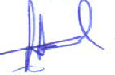 